О признании утратившим силу постановления Администрации Слободо-Туринского муниципального района от 07.04.2020 № 157В соответствии с Постановлением Правительства Российской Федерации             от 17.08.2020 № 1235 «Об утверждении федерального стандарта внутреннего государственного (муниципального) финансового контроля «Проведение проверок, ревизий и обследований и оформление их результатов», руководствуясь Уставом Слободо-Туринского муниципального района,ПОСТАНОВЛЯЕТ:1. Признать утратившим силу постановление Администрации Слободо-Туринского муниципального района от 07.04.2020 № 157 «О внесении изменений в Порядок осуществления финансовым управлением администрации Слободо-Туринского муниципального района полномочий по контролю в финансово-бюджетной сфере, утвержденный постановлением Администрации Слободо-Туринского муниципального района от 13.03.2020 № 111».2. Опубликовать настоящее постановление в общественно-политической газете Слободо-Туринского муниципального района «Коммунар» и разместить на официальном сайте Администрации Слободо-Туринского муниципального района в информационно-телекоммуникационной сети «Интернет» http://slturmr.ru/.3. Контроль над исполнением настоящего постановления оставляю за собой.Глава Слободо-Туринского муниципального района                                        В.А. Бедулев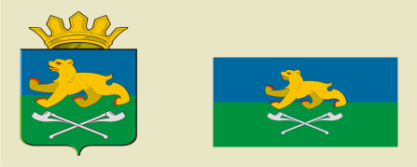 АДМИНИСТРАЦИЯ СЛОБОДО-ТУРИНСКОГОМУНИЦИПАЛЬНОГО РАЙОНАПОСТАНОВЛЕНИЕ АДМИНИСТРАЦИЯ СЛОБОДО-ТУРИНСКОГОМУНИЦИПАЛЬНОГО РАЙОНАПОСТАНОВЛЕНИЕ 06.04.2023№ 159с. Туринская Слободас. Туринская Слобода